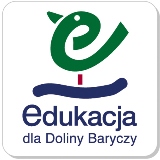 Jakie szlaki turystyczne pokonywałeś podczas rajdu pieszego/rowerowego?Podaj ich oznaczenia! ……………………………………………………………….................……………………………………………………………………………………………………Zaznacz na mapce trasę rajdu!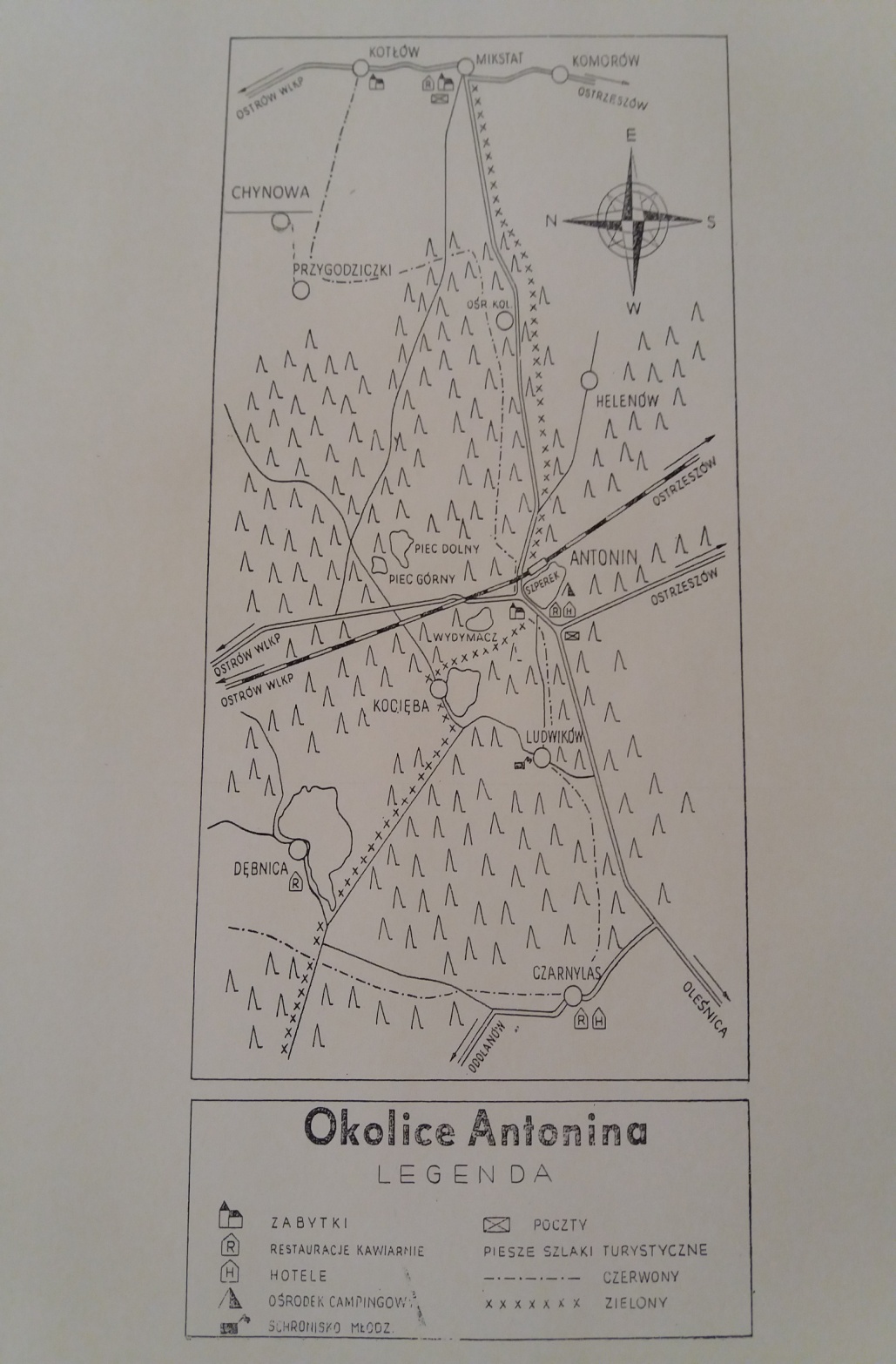 Mapa pochodzi z Wypoczynek i wędrówka – Antonin i okolice opracowana przez Wojciecha Suszyckiego